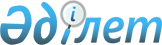 Об организации общественных работ на 2009 годПостановление акимата Житикаринского района Костанайской области от 12 января 2009 года № 10. Зарегистрировано Управлением юстиции Житикаринского района Костанайской области 20 января 2009 года № 9-10-106

      В соответствии с пунктом 5 статьи 20 Закона Республики Казахстан "О занятости населения" и подпунктом 13) пункта 1 статьи 31 Закона Республики Казахстан "О местном государственном управлении в Республике Казахстан", акимат ПОСТАНОВЛЯЕТ:

      1. Утвердить прилагаемый перечень организаций, на базе которых будут организованы общественные работы, виды и объемы общественных работ на 2009 год.

      2. Государственному учреждению "Отдел занятости и социальных программ Житикаринского района" руководствоваться данным постановлением при организации общественных работ на 2009 год.

      3. Директору государственного коммунального предприятия "Жітіқара Тазалық" акимата Житикаринского района заключать договора на выполнение общественных работ в соответствии с видами и объемами, утвержденными настоящим постановлением.

      4. Определить, что:

      1) оплату труда безработных, занятых на общественных работах производить в размере полутора минимальной заработной платы из средств районного бюджета;

      2) социальные отчисления в государственный Фонд социального страхования, социальный налог, обязательные пенсионные взносы и другие обязательные платежи перечисляемые в бюджет, в размерах установленных законодательством Республики Казахстан, возмещать из районного бюджета и перечислять на расчетные счета работодателей;

      3) расходы на оплату комиссионного вознаграждения за услуги банков второго уровня по зачислению и выплате заработной платы в размерах установленных договором, возмещать из районного бюджета на расчетные счета работодателей.

      5. Государственному учреждению "Отдел жилищно-коммунального хозяйства, пассажирского транспорта и автомобильных дорог Житикаринского района" учесть виды и объемы общественных работ, при оплате работ и услуг, оказываемых организацией, утвержденной в перечне.

      6. Контроль за исполнением настоящего постановления возложить на заместителя акима района.

      7. Постановление акимата вводится в действие по истечении десяти календарных дней после дня его первого официального опубликования.      Аким

      Житикаринского района                     К. Испергенов      Члены акимата:      СОГЛАСОВАНО

Приложение             

к постановлению акимата

от 12 января 2009 года 

№ 106                   Перечень организаций, на базе которых будут организованы

общественные работы, виды и объемы общественных работ на 2009 год
					© 2012. РГП на ПХВ «Институт законодательства и правовой информации Республики Казахстан» Министерства юстиции Республики Казахстан
				Наименование

организацииВиды работОбъемы работГосударственное коммунальное предприятие "Жітіқара Тазалық" акимата Житикаринского района1. Работы по Большевистскому сельскому округу:

1) помощь в уборке и озеленении территории села Тургеновка: регулярная очистка дорог от мусора, грязи вручную, с вывозом мусора (погрузка, разгрузка транспорта);

сезонная очистка территории спортивного комплекса от сорной травы;

известковая окраска бордюрных камней, столбов с предварительной очисткой и приготовлением известкового раствора;

очистка обочин дорог от сорной травы;

известковая окраска деревьев;

известковая окраска электрических столбов;

посадка деревьев и кустарников и уход за ними;

2) помощь в текущем ремонте памятников села Тургеновка, села Кусакан:

известковая окраска;

масляная окраска;

3) текущий ремонт автобусных остановок:

известковая окраска;

масляная окраска;4 километра4000 квадратных метров300 погонных метров4 километра50 деревьев

50 столбов70 саженцев24 квадратных метров15 квадратных метров60 квадратных метров20 квадратных метров2. Работы в ауле Пригородный:

1) помощь в регулярной уборке и озеленении территории аула Пригородный:

уборка  автотрассы Житикара-Костанай от мусора, грязи вручную, с вывозом мусора (погрузка, разгрузка транспорта);

уборка территории возле стелы "Житикара";

скашивание сорной травы по улицам аула;

регулярная очистка дорог аула от мусора, грязи;

посадка деревьев и уход за ними;

2) участие в текущем ремонте стелы "Житикара":

ремонт штукатурки;

известковая окраска;

3) участие в текущем ремонте 4 автобусных остановок:

известковая окраска;

масляная окраска. 

10 километров100 квадратных метров

86000 квадратных метров

9650 погонных метров

150 деревьев8 квадратных метров

8 квадратных метров320 квадратных метров110 квадратных метров3.Работы в селе Забеловка:

1) помощь в регулярной уборке и озеленении территории села:

очистка дорог и обочин в ширину по 2 метра с обеих сторон от мусора, грязи вручную, с вывозом мусора (погрузка, разгрузка транспорта);

очистка от мусора территории парка;

сезонное скашивание сорной травы вдоль дорог вручную;

заготовка, посадка кустарников и уход за ними;

посадка цветников и уход за ними;

вырезка сухих веток деревьев  в парке;

известковая окраска деревьев;

известковая окраска электрических столбов;

2) участие в текущем ремонте автобусных остановок:

известковая окраска;

3) уборка и вывоз мусора после разборки зданий (погрузка, разгрузка вручную). 

6 километров59400 квадратных метров6 километров70 саженцев20 квадратных метров50 деревьев 

100 деревьев50 столбов80 квадратных метров25 кубических метров4. Работы по Тохтаровскому сельскому округу:

1) помощь в регулярной уборке территории села, уход за зелеными насаждениями:

очистка дорог от мусора, грязи вручную с вывозом мусора (погрузка, разгрузка транспорта);

очистка от  мусора территории парка;

удаление поросли деревьев;

вырезка сухих сучьев деревьев; очистка от мусора моста через реку Тобол;

известковая окраска бордюров;

2) окраска металлического ограждения вокруг памятника Тулегену Тохтарову. 2 километра2200 квадратных метров80 деревьев80 деревьев1000 квадратных метров100 погонных метров100 квадратных метров5. Работы по Муктикольскому сельскому округу:

1) помощь в регулярной уборке и озеленении территории села, уход за зелеными насаждениями:

очистка дорог от мусора, грязи вручную с вывозом мусора (погрузка, разгрузка транспорта);

сезонное скашивание сорной травы вдоль дороги вручную;

заготовка, посадка деревьев, кустарников и уход за ними;

посадка цветников и уход за ними;

вырезка сухих сучьев деревьев;

известковая окраска деревьев.5 километров50000 квадратных метров400 саженцев20 квадратных метров500 деревьев500 деревьев6. Работы в ауле Чайковский:

1) помощь в регулярной уборке и озеленении территории аула, уход за зеленными насаждениями:

очистка дорог и обочин в ширину 5 метров от мусора, грязи вручную с вывозом мусора (погрузка, разгрузка транспорта);

очистка моста через реку Желкуар от грязи, мусора;

сезонное скашивание сорной травы на территории аула;

очистка территории сквера от мусора;

обрезка и прореживание кустарников;

удаление поросли деревьев;

посадка цветников и уход за ними;

2) текущий ремонт памятников и скульптурных композиций:

ремонт бетонной отмостки;

масляная окраска;

ремонт штукатурки.5 километров200 метров1000 квадратных метров5000 квадратных метров600 кустов300 деревьев6 квадратных метров15 квадратных метров85 квадратных метров20 квадратных метров7. Работы в селе Волгоградское:

1) помощь в регулярной уборке и озеленении территории села очистка дорог и обочин от мусора, грязи вручную с вывозом мусора (погрузка, разгрузка транспорта);

очистка территории парка от мусора;

сезонное скашивание сорной травы на территории села;

сезонное скашивание сорной травы вдоль трассы до арки;

заготовка, посадка  деревьев, кустарников и уход за ними;

посадка цветников и уход за ними;

2) текущий ремонт памятника погибшим воинам:

известковая окраска;

масляная окраска.9 километров900 квадратных метров6000 метров2 километра100 деревьев50 кустарников100 квадратных метров18 квадратных метров7 квадратных метров8. Работы в селе Шевченковка:

1) помощь в регулярной уборке и озеленении территории села:

очистка дорог и обочин в ширину 5 метров с обеих сторон дороги от мусора, грязи вручную с вывозом мусора (погрузка, разгрузка транспорта);

очистка от мусора и грязи дороги Шевченковка-Житикара;

известковая окраска бордюров, столбов;

обрезка и прореживание кустарников;

известковая окраска деревьев.  12,5 километров 3 километра200 метров50 кустов100 деревьев9. Работы в селе Милютинка:

1) помощь в регулярной уборке и озеленении территории села, уход за зелеными насаждениями:

очистка дорог от мусора, грязи,  вручную с вывозом мусора (погрузка, разгрузка транспорта);

сезонное скашивание сорной травы на территории спортивного комплекса;

сезонное скашивание сорной травы вдоль дороги вручную в ширину 5 метров с обеих сторон;

посадка деревьев, кустарников и уход за ними;

известковая окраска деревьев;

известковая окраска бордюрных камней с предварительной очисткой и приготовлением известкового раствора;

известковая окраска электрических столбов;

2) текущий ремонт памятника:

известковая окраска;

масляная окраска.3,5 километра5000 квадратных метров3,5 километра160 саженцев60 деревьев500 метров60 столбов44 квадратных метров25 квадратных метров10. Работы в селе Ырсай:

1) помощь в регулярной уборке и озеленении территории села, уход за зелеными насаждениями:

очистка дорог и обочин в ширину 50 метров от мусора, грязи вручную с вывозом мусора (погрузка, разгрузка транспорта);

уборка территории автобусной остановки;

скашивание сорной травы вдоль автотрассы от моста через реку Желкуар до развилки села Глебовка;

сезонное скашивание сорной травы на территории села;

уборка мусора на территории парка;

заготовка, посадка деревьев, кустарников и уход за ними;

вырезка сухих сучьев деревьев;

2) участие  в текущем ремонте моста через реку Желкуар:

окраска перил и ограждений;

известковая окраска бордюров;

текущий ремонт автобусной остановки:

известковая окраска;

текущий ремонт билборда на границе с Денисовским районом:

окраска металлоконструкций.  12 километров250 квадратных метров1,6 километр21200 квадратных метров2750 квадратных метров150 саженцев150 деревьев120 квадратных метров60 метров80 квадратных метров4 квадратных метров11. Работы в селе Приречное:

1) помощь в регулярной уборке и озеленении территории села, уход за зелеными насаждениями:

очистка дорог и обочин в ширину по  15 метров с обеих сторон от мусора, грязи,  вручную с вывозом мусора (погрузка, разгрузка транспорта);

уборка территории автобусной остановки;

уборка территории парка;

сезонное скашивание сорной травы на территории села;

2) участие в текущем ремонте памятника:

масляная окраска;

3) текущий ремонт автобусной остановки:

известковая окраска;

окраска металлических  дорожных арок. 12 километров250 квадратных метров75000 квадратных метров10000 квадратных метров60 квадратных метров80 квадратных метров17 квадратных метров12. Работы в селе Степное:

1) помощь в регулярной уборке и озеленении территории села:

очистка дорог от мусора, грязи вручную с вывозом мусора

(погрузка, разгрузка транспорта);

уборка территории центрального сквера;

уборка территории села от мусора;

сезонное скашивание сорной травы;

известковая окраска бордюров;

посадка деревьев, кустарников и уход за ними;

посадка цветников и уход за ними;

вырезка сухих веток деревьев;

2) благоустройство территории села:

уборка территории от строительного  мусора после  разборки пустующих домов погрузка мусора вручную в автотранспорт 

3 километра1500 квадратных метров5000 квадратных метров3000 квадратных метров200 метров200 саженцев200 квадратныхметров50 деревьев800 квадратных метров540 кубических метров 13. Работы в городе Житикара:

1) помощь в регулярной уборке и озеленении территории города:

очистка вручную пешеходных переходов, тротуаров, автобусных остановок от снега, наледи, грязи, мусора;

удаление уличного бытового мусора, грязи и снега с проезжей и прибордюрной части вручную, с вывозом мусора (погрузка, разгрузка транспорта);

побелка ограждения проезжей части в виде бордюрного камня;

масляная окраска бордюрных камней;

уборка газонов от бытового мусора, листвы и веток с погрузкой в автотранспорт;

сезонная уборка листвы;

уборка территории бульвара имени Абая: пешеходная зона

газоны;

уборка городской площади;

очистка урн от мусора;

очистка водоотводных канав от грязи, мусора, поросли кустарников;

уборка мусора на территории парка Победы, сквера в 6 микрорайоне с погрузкой в автотранспорт;

подметание дорожек;

известковая окраска  бордюрных камней, ступеней;

уборка территории бульвара в 6 микрорайоне;

прореживание и обрезка кустарников вручную;

удаление поросли деревьев;

выкашивание газонов вручную;

помощь в сезонной уборке на территории микрорайонов:

очистка зеленых зон от бытового мусора, сухих веток;

участие в уходе за цветниками (полив, прополка);

2) помощь в проведении республиканских и региональных общественных компаний:

опрос общественного мнения, участие в переписи;

3) участие в охране объекта социального назначения, подлежащего дальнейшей реконструкции – здания бывшей районной больницы.    44410 квадратных метров19,2 километра21,10 километра4800 метров140000 квадратных метров140000 квадратных метров3400 квадратных метров20000 квадратных метров10000 квадратных метров100 урн3500 метров182300 квадратных метров600 метров300 метров800 квадратных метров15000 кустов1800 деревьев160000 квадратных метров280000 квадратных метров7000 квадратных метров10132 квартиры800 домов5159,24 квадратных метров